Notification of Intention to Travel to an International Competition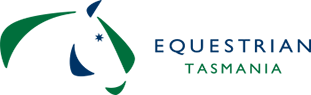 Any current ETas Competitor member intending to travel to International competition where they have been selected to represent Equestrian Australia should complete this form.  If you are selected to travel Internationally, some funding from Equestrian Tasmania MAY be available.   Please complete this form, scan it & email it to the Equestrian Tasmania Secretary.  A copy of your notification of team selection and entry to the event should accompany the “Intention to Travel Form” or the information included in the email.   This form is applicable for riders travelling with or without horses.   It is applicable to EA and FEI sanctioned events only.  Funding will only be approved and provided to riders upon receipt of a Travel Diary/Report suitable to be distributed amongst the Equestrian Tasmania membership.  This report will also need to be suitable for display on the Equestrian Tasmania website.  Funding will not be provided in advance of travel.  THIS FORM IS ONLY TO BE COMPLETED IF TRAVELLING INTERNATIONALLY.  Equestrian Tasmania does not provide travel subsidies for travel within Australia.  -------------------------------------------------------------------------------------------------------------------------------------------------------Application for Travel Funding and Intention to Compete Form** Filling in this form and sending a report is not a guarantee of funding as that will be dependent on the financial position of ET at the time of application. Please complete and send this form as well as any relevant documents mentioned above to:  eo@equestriantas.comRiders Name: Riders Name: Riders Name: Riders Name: EA Number: EA Number: EA Number: EA Number: Address: (Only if Changed)Address: (Only if Changed)Address: (Only if Changed)Address: (Only if Changed)Email: Phone:Phone:Phone:Discipline:Discipline:Discipline:Team Membership:Team Membership:Team Membership:Team Membership:Team Membership:Team Membership:Name(s) of Competition(s) Entered: Name(s) of Competition(s) Entered: Name(s) of Competition(s) Entered: Name(s) of Competition(s) Entered: Name(s) of Competition(s) Entered: Name(s) of Competition(s) Entered: Name(s) of Competition(s) Entered: Name(s) of Competition(s) Entered: Name(s) of Competition(s) Entered: Name(s) of Competition(s) Entered: Name(s) of Competition(s) Entered: Name(s) of Competition(s) Entered: Name(s) of Competition(s) Entered: Date(s) of CompetitionDate(s) of CompetitionDeparting on: Departing on: Departing on: Departing on: Departing on: Returning on: Returning on: Returning on: Has your entry been accepted by the organising committee? Has your entry been accepted by the organising committee? Has your entry been accepted by the organising committee? Has your entry been accepted by the organising committee? Has your entry been accepted by the organising committee? Has your entry been accepted by the organising committee? Has your entry been accepted by the organising committee? Has your entry been accepted by the organising committee? Has your entry been accepted by the organising committee? Has your entry been accepted by the organising committee? Yes / NoYes / NoYes / NoYes / NoYes / NoSignature:Signature:Signature:Signature:Signature:Date:Date:Parent/Guardian Signature (under 18y/o):Parent/Guardian Signature (under 18y/o):Parent/Guardian Signature (under 18y/o):Parent/Guardian Signature (under 18y/o):Parent/Guardian Signature (under 18y/o):Parent/Guardian Signature (under 18y/o):Parent/Guardian Signature (under 18y/o):Date:Date: